SUMMARYPROFILE:                          Male 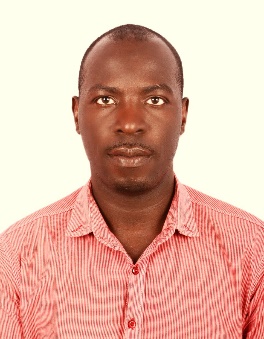 EMAIL:                              matovu.370157@2freemail.com NATIONALITY:                UgandanCURRENT LOCATION:   Dubai UAECURRENT POSITION:      Shift ManagerCOMPANY:                        Foodie BrandsWORK EXPERIENCEFOODIE BRANDS [AUNTIE ANNES PRETZELS]POSITION:  SHIFT MANAGER             DUBAI MALL.                                                       UAE- DUBAIDuties and Responsibilities:CURRENTCompleting daily and weekly staff schedules according to expected business volumes.Directing employees through their daily routinesTraining and inducting new staffProviding leadership to a team during a shift.Recommending capable staff members for promotion and advancement. Tally daily receipts and bank deposits.Maintain inventory levels, ordered merchandise, and track all special orders.Monitoring staff performance during a shift and addressing any shortcomings. Mentoring and training up new employees. Making sure that all staff are properly dressed enforcing grooming, appearance standards. Completing payroll records and ensuring that all staff files are up to date. Managing the opening and closing of the work premises. Responsible for all cash management during the shift. Ensuring that quality audits are completed to a high standard. Making sure that all staff have the basic skills training needed to perform their jobs.HITON HOTEL                                                                                                                          QATAR - DOHA  	POSITION:   GUEST RELATIONS EXECUTIVE                                                                    Duties and Responsibilities:2013 -- 2015Meet and greet all guests upon arrival and departure.Escort VIP guests to their allocated room and explain the facilities and room features.Recording daily activities and guest complaints for immediate actions. Assist all guests utilizing the Executive Lounge. Working with the Food n Beverages team specially Room Service and Executive Lounge. Promoting all hotel outlets and any special promotions going to on Board guests.Attending all the secretarial needs of guests after the opening hours of the business Centre. Ensuring that, whenever possible, guests receive personal recognition.Inspect VIP room status and amenities in good order prior to guests’ arrival.Maintaining active presence in the hotel lobby to greet and assist incoming guests.Give courtesy calls and complete the call log for Performance Monitor daily. Promote inter-hotel sales, in-house facilities, banquet events, hotel and F&B outlets, Assist and coordinate with Front Office reception to ensure consistent service.Handle guest complaints immediately and follow up thoroughly.Prepare and coordinate the distribution of guest amenities, welcome letters and setups for VIPs0554374684MOBILE TELECOM NETWORKS [MTN]                                                                     UGANDA KAMPALAPOSITION: SALES AND MARKERTING ASSOCIATE Duties and Responsibilities:2010 - 2013Welcoming customers with greetings and offering them assistance.Calling Clients informing them about new product arrivalsAdvise customers by providing information on products.Helping customer make selections by building customer confidence; Suggestive selling and promoting company productsNegotiating contracts and packages to companies and individual clientsAiming to achieve monthly or annual targets.Direct sales forecasting activities and sets performance goals accordingly.Assist other departments within organization to prepare manuals and technical publications.Anticipating customer needs and preferences to boast salesMonitor competitor products, sales and marketing activities.Manage account management and expansion activitiesBuilding meaningful relationships within the company and outsideEnsure appropriate and timely delivery of service and productsArranging meetings with potential companies and individual clientsEstablishing a consistent corporate image throughout all product lines, promotional materials, and events.EDUCATIONMAR 2005 – JAN 2009   BACHELORS INFORMATION TECHNOLOGY      UGANDAOTHER CERTIFICATIONS DEC 2016          UAE DRIVING LICENSE                                  UAENOV 2016          PERSON IN-CHARGE                                        UAEJUNE 2011        CUSTOMER RELATIONS CERTIFICATE       UGANDAOCT  2013         HACCP, FOOD SAFETY                                    QATARJAN  2015          CUSTOMER RELATION MGMNT                   QATARAPR 2015           NEBOSH HEALTH AND SAFETY                   QATARIT SKILLSCISCO NETWORK PROFFESSIONADVANCED MICROSOFT OFFICEHARDWARE AND SOFTWARE MAINTENANCELANGUAGESENGLISH     -       FLUENT SPOKEN AND READARABIC       -       SPOKEN FRENCH      -       FLUENT SPOKEN AND READCOMPETENCEGOOD COMMUNICATION AND INTERPERSONAL SKILLSSELF-MOTIVATED PERSON, OPERATIONS MANAGEMENT SHIFT WORK EXPERIENCECUSTOMER RELATIONS SPECIALISTREFRENCES AVAILABLE UPON REQUEST